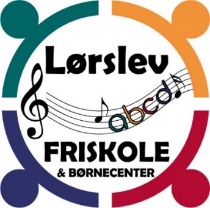 Generalforsamling for Lørslev Friskole & Børnecenter onsdag d. 19. april 2023 kl. 18.30-20.30Tilmelding på Intra eller på info@loerslevfriskole senest d. 14. aprilProgram:Velkomst og sangGeneralforsamling, se dagsorden nedenforServering Nyt fra bestyrelsen og vores tilsynsførende Ryan PristedDagsorden:VelkomstValg af dirigent Bestyrelsen aflægger beretning Bestyrelsen fremlægger den reviderede årsrapport til orienteringValg af bestyrelse for en 2-årig periodeBestyrelsesmedlemmer i forældrekredsen. Har du børn i skolen, kan du opstille til forældrekredsen.Følgende er på valg:Mette Rubæk, modtager ikke genvalgLone Olsen, modtager genvalgBestyrelsesmedlemmer i skolekredsen. Har du børn i børnehaven eller skolen eller er du medlem af skolekredsen, kan du opstille til skolekredsen.Følgende er på valg: Dorthe Lindgren, modtager genvalgChristian Erland Larsen, modtager genvalgSuppleanter i hhv. forældrekreds og skolekreds – 1-årig periodeHar du interesse i og holdninger til udviklingen af vores børnehave og friskole, så kan vi kun opfordre dig til at opstille til bestyrelsen. Som bestyrelsesmedlem er du med til at sætte retningen for udviklingen af vores fælles sted, du får et rigtig godt indblik i, hvad der rører sig, og hvad grundlaget er for at træffe både store og små beslutninger.Indkomne forslagEvt. 